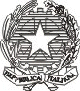 MINISTERO DELL’ ISTRUZIONE, DELL’ UNIVERSITÁ E DELLA RICERCAALTA FORMAZIONE ARTISTICA E MUSICALECONSERVATORIO DI MUSICA “S. CECILIA”Data presentazione:Prot. n.PROGETTI DIDATTICI - ARTISTICI   Anno Accademico 2019/2020Dipartimento: ________________________________________________________________________________________Area disciplinare: ___________________________________________________________________________________________________Interdipartimentale: ________________________________________________________________________________________________Titolo del Progetto*: ________________________________________________________________________________________________________________________________________________________________________________________Responsabile del progetto: _____________________________________________________________________________*Specificare se Masterclass, Seminario, Concerto, Rassegna ecc.PARERE DIPARTIMENTO SINOPARERE AREA DISCIPLINARESINOPARERE/I ALTRO//I DIPARTIMENTO/I O AREA/E, SE INTERDIPARTIMENTALESINOAPPROVAZIONE  CONSIGLIO ACCADEMICOSINOPIANO PROGETTO DIDATTICO - ARTISTICO                                                                                                                                                                             Destinatari (studenti, docenti, esterni, altro)_____________________________________________________________________________________________________________________________________________________________________________________________________________________________________________________________________________________________________________________________________________________________________________________________Obiettivi/Finalità__________________________________________________________________________________________________________________________________________________________________________________________________________________________________________________________________________________________________________________________________________________________________________________________________________________________________________________________________________________________________________________________________________________________________________________________________________________________________________________________________________________________________________________________________________________________________________________________________________________________________________________Periodo – Durata _________________________________________________________________________________________________________________________________________________________________________________________________________________________________________________________________________________________________________________________________________________________________________________________________________________Luogo__________________________________________________________________________________________________Eventuali crediti (1 credito = 25 ore) formativi previsti (ai sensi del D.P.R. 212/2005 fino a max 3 CFA) ____________________Soggetti coinvolti:Nominativo ____________________________________________________ compenso_________________________Nominativo ____________________________________________________ compenso_________________________Nominativo ____________________________________________________ compenso_________________________Nominativo ____________________________________________________ compenso_________________________Nominativo ____________________________________________________ compenso_________________________Nominativo ____________________________________________________ compenso_________________________Nominativo ____________________________________________________ compenso_________________________Nominativo ____________________________________________________ compenso_________________________Nominativo ____________________________________________________ compenso_________________________Nominativo ____________________________________________________ compenso_________________________Nominativo ____________________________________________________ compenso_________________________Nominativo ____________________________________________________ compenso_________________________Nominativo ____________________________________________________ compenso_________________________Nominativo ____________________________________________________ compenso_________________________Nominativo ____________________________________________________ compenso_________________________Nominativo ____________________________________________________ compenso_________________________Nominativo ____________________________________________________ compenso_________________________Nominativo ____________________________________________________ compenso_________________________Il Responsabile del progetto è tenuto a seguire in prima persona tutte le fasi di realizzazione dello stesso: individuazione dei soggetti coinvolti, reperimento delle dotazioni, questioni logistiche, e tutto quanto si rendesse necessario alla attuazione del progetto stesso.N.B. A progetto concluso il Responsabile dovrà presentare al Direttore una relazione che documenti lo svolgimento del progetto, il raggiungimento delle finalità, i risultati ottenuti, il coinvolgimento del pubblico, gli eventuali riscontri sui mass media, e gli eventuali cambiamenti resisi necessari rispetto al programma iniziale.PIANO ECONOMICO Docenti e studenti interni / esperti esterni*Il costo calcolato con riferimento alle misure riportate nella tabella sopra riportata è già lordo, e per le masterclass deve ritenersi onnicomprensivo anche dei rimborsi per viaggio, vitto e alloggio.			              							 Dopo l’approvazione del progetto: per gli esperti esterni andrà compilata e firmata una scheda, contenente i dati anagrafici, previdenziali e bancari, oltre al curriculum vitae; per allievi con età superiore a 25 anni, ai fini del versamento Inps (ex Enpals), sia per prestazioni a titolo gratuito sia per prestazione a titolo oneroso, andranno indicati i dati anagrafici comprensivi di codice fiscale. Spese (costi lordi)Costo totale dei Soggetti coinvolti (dalla pag. precedente) ______________________		€ _________________Spese vitto ___________________________________________________________		€ _________________Spese alloggio ________________________________________________________		€ _________________Affitto locali esterni ____________________________________________________	 	€ _________________Noleggi (costumi, partiture, strumenti, altro da specificare) _____________________		€ _________________Accordature __________________________________________________________		€ _________________Trasporti (strumenti e/o musicisti) _________________________________________		€__________________Service (impianti audio/video, registrazioni, luci ecc.) _________________________		€__________________Stampa (locandine, programmi di sala ecc.) _________________________________		€ _________________SIAE _______________________________________________________________		€ _________________Altre spese (da specificare) ______________________________________________		€ _________________COSTO TOTALE DEL PROGETTO						€ _________________      Il Responsabile del Progetto                            		 	           Il Capo Dipartimento / Coordinatore d’Area______________________________             			    __________________________________________ITALIANIMasterclass – seminariRitenuta 20%		carico esternoIrap 8,50%			carico StatoConcertiRitenuta 20%		carico esternoEnpals 9,19%		carico esternoEnpals 23,81%		carico StatoIrap 8,50%			carico StatoESTERIMasterclass – seminari – concerti Ritenuta 30%		carico esternoIrap 8,50%			carico StatoAssenza di ritenute per esterno estero che presenti Mod. A1 in originale (per europei), oconvenzione Consolato in originale (per extraeuropei)Masterclass – seminari I.V.A. 22% 			carico esternoEventuali Casse 4%	carico esternoEventuale ritenuta 20% 	carico esternoEsenzione I.V.A. o al 4% o altre aliquote per regime dei minimi o altri regimiConcertiI.V.A. 10% 		carico esternoEventuali Casse 4%	carico esternoEventuale ritenuta 20% carico esternoEsenzione I.V.A. o al 4% o altre aliquote per regime dei minimi o altri regimiEnpals 9,19%		carico esternoEnpals 23,81%		carico StatoMasterclass – seminari – concertiRitenuta 38%		carico dipendenteFondo Credito 0,35%	carico dipendenteInpdap 8,80%		carico dipendenteInpdap 24,20%		carico StatoInps 1,61%			carico StatoIrap 8,50%			carico StatoEnpals 9,19%		carico allievoEnpals 23,81%		carico StatoIrap 8,50%			carico StatoIrap 8,50%			carico StatoPrestazione occasionale Prestazione professionaleDipendenti pubblici PAAllievi con età superiore ai 25 anniAllievi con età inferiore ai 25 anni